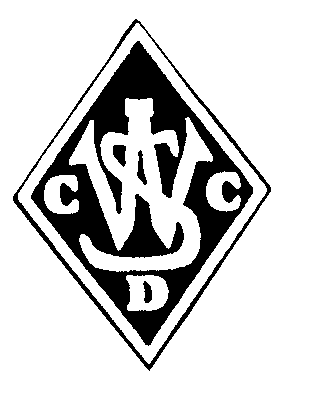 WEST’S LORD TAVERNER’S TRIAL REGISTRATIONWEST’S LORD TAVERNER’S TRIAL REGISTRATION       FoundedPlayers Name:    9th May 1921D.O.BCurrent Club:President:Mycricket No.Greg Rowell2020/21 HighlightsSecretary:Player email:Dan MaroskeTreasurer:Player mobile:Peter SommervilleParent/GuardianName/s:A.B.N. 13 776 961 069Parent/Guardian email:Parent/Guardian mobile:https://westsdcc.cricket